Внесены изменения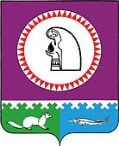 распоряжениями КСП района: О квалификационных требованиях для замещения должностей муниципальной службы в Контрольно-счетной палате Октябрьского районаВ соответствии со статьей 9 Федерального закона от 02.03.2007 № 25-ФЗ «О муниципальной службе в Российской Федерации» и статьей 5 Закона Ханты-Мансийского автономного округа - Югры от 20.07.2007 № 113-оз «Об отдельных вопросах муниципальной службы в Ханты-Мансийском автономном округе – Югре»:1. Утвердить:1.1. Квалификационные требования к уровню профессионального образования, стажу муниципальной службы, стажу работы по специальности, необходимым для исполнения должностных обязанностей для замещения должностей муниципальной службы в Контрольно-счетной палате Октябрьского района, согласно приложению 1.2. Контроль за выполнением распоряжения оставляю за собой.Председатель Контрольно-счетной палатыОктябрьского района                                                                                    	      Г.Р. ШередекаПриложение 1 к распоряжениюКонтрольно-счетной палате Октябрьского района от «10» января 2012  № 2Квалификационные требования к уровню профессионального образования, стажу муниципальной службы, стажу работы по специальности, направлению подготовки, необходимым для исполнения должностных обязанностей для замещения должностей муниципальной службы в Контрольно-счетной палате Октябрьского района1. Для должностей муниципальной службы главной группы:1.1.   Высшее образование.1.2. Стаж муниципальной службы не менее двух лет или стаж работы по специальности, направлению подготовки.2. Гражданам, имеющим дипломы специалиста или магистра с отличием, в течение трех лет со дня выдачи диплома необходимо иметь для замещения должностей муниципальной службы главной группы не менее одного года стажа муниципальной службы или стажа работы по специальности, направлению подготовки.3. Квалификационные требования к знаниям и умениям, которые необходимы для исполнения должностных обязанностей, устанавливаются в зависимости от области и вида профессиональной служебной деятельности муниципального служащего его должностной инструкцией. Должностной инструкцией муниципального служащего могут также предусматриваться квалификационные требования к специальности, направлению подготовки.	4. В случае, если должностной инструкцией муниципального служащего предусмотрены квалификационные требования к специальности, направлению подготовки, которые необходимы для замещения должности муниципальной службы, при исчислении стажа работы по специальности, направлению подготовки в указанный стаж включаются периоды работы по этой специальности, этому направлению подготовки после получения гражданином (муниципальным служащим) документа об образовании и (или) о квалификации по указанным специальности, направлению подготовки.	5. В случае, если должностной инструкцией муниципального служащего не предусмотрены квалификационные требования к специальности, направлению подготовки, при исчислении стажа работы по специальности, направлению подготовки в указанный стаж включаются периоды работы гражданина (муниципального служащего), при выполнении которой получены знания и умения, необходимые для исполнения должностных обязанностей по должности муниципальной службы, после получения им документа о профессиональном образовании того уровня, который соответствует квалификационным требованиям для замещения должности муниципальной службы..- от 29.11.2013 № 40-р;              - от 07.11.2016 № 42-р,- от 16.10.2017 № 40-р,           Муниципальное образование- от 22.12.2017 № 52-р;  -  от 04.08.2022 № 26-р                     Октябрьский районКОНТРОЛЬНО-СЧЕТНАЯ ПАЛАТАРАСПОРЯЖЕНИЕ- от 29.11.2013 № 40-р;              - от 07.11.2016 № 42-р,- от 16.10.2017 № 40-р,           Муниципальное образование- от 22.12.2017 № 52-р;  -  от 04.08.2022 № 26-р                     Октябрьский районКОНТРОЛЬНО-СЧЕТНАЯ ПАЛАТАРАСПОРЯЖЕНИЕ- от 29.11.2013 № 40-р;              - от 07.11.2016 № 42-р,- от 16.10.2017 № 40-р,           Муниципальное образование- от 22.12.2017 № 52-р;  -  от 04.08.2022 № 26-р                     Октябрьский районКОНТРОЛЬНО-СЧЕТНАЯ ПАЛАТАРАСПОРЯЖЕНИЕ- от 29.11.2013 № 40-р;              - от 07.11.2016 № 42-р,- от 16.10.2017 № 40-р,           Муниципальное образование- от 22.12.2017 № 52-р;  -  от 04.08.2022 № 26-р                     Октябрьский районКОНТРОЛЬНО-СЧЕТНАЯ ПАЛАТАРАСПОРЯЖЕНИЕ- от 29.11.2013 № 40-р;              - от 07.11.2016 № 42-р,- от 16.10.2017 № 40-р,           Муниципальное образование- от 22.12.2017 № 52-р;  -  от 04.08.2022 № 26-р                     Октябрьский районКОНТРОЛЬНО-СЧЕТНАЯ ПАЛАТАРАСПОРЯЖЕНИЕ- от 29.11.2013 № 40-р;              - от 07.11.2016 № 42-р,- от 16.10.2017 № 40-р,           Муниципальное образование- от 22.12.2017 № 52-р;  -  от 04.08.2022 № 26-р                     Октябрьский районКОНТРОЛЬНО-СЧЕТНАЯ ПАЛАТАРАСПОРЯЖЕНИЕ- от 29.11.2013 № 40-р;              - от 07.11.2016 № 42-р,- от 16.10.2017 № 40-р,           Муниципальное образование- от 22.12.2017 № 52-р;  -  от 04.08.2022 № 26-р                     Октябрьский районКОНТРОЛЬНО-СЧЕТНАЯ ПАЛАТАРАСПОРЯЖЕНИЕ- от 29.11.2013 № 40-р;              - от 07.11.2016 № 42-р,- от 16.10.2017 № 40-р,           Муниципальное образование- от 22.12.2017 № 52-р;  -  от 04.08.2022 № 26-р                     Октябрьский районКОНТРОЛЬНО-СЧЕТНАЯ ПАЛАТАРАСПОРЯЖЕНИЕ- от 29.11.2013 № 40-р;              - от 07.11.2016 № 42-р,- от 16.10.2017 № 40-р,           Муниципальное образование- от 22.12.2017 № 52-р;  -  от 04.08.2022 № 26-р                     Октябрьский районКОНТРОЛЬНО-СЧЕТНАЯ ПАЛАТАРАСПОРЯЖЕНИЕ- от 29.11.2013 № 40-р;              - от 07.11.2016 № 42-р,- от 16.10.2017 № 40-р,           Муниципальное образование- от 22.12.2017 № 52-р;  -  от 04.08.2022 № 26-р                     Октябрьский районКОНТРОЛЬНО-СЧЕТНАЯ ПАЛАТАРАСПОРЯЖЕНИЕ«10»января2012г.№2пгт. Октябрьскоепгт. Октябрьскоепгт. Октябрьскоепгт. Октябрьскоепгт. Октябрьскоепгт. Октябрьскоепгт. Октябрьскоепгт. Октябрьскоепгт. Октябрьскоепгт. Октябрьское